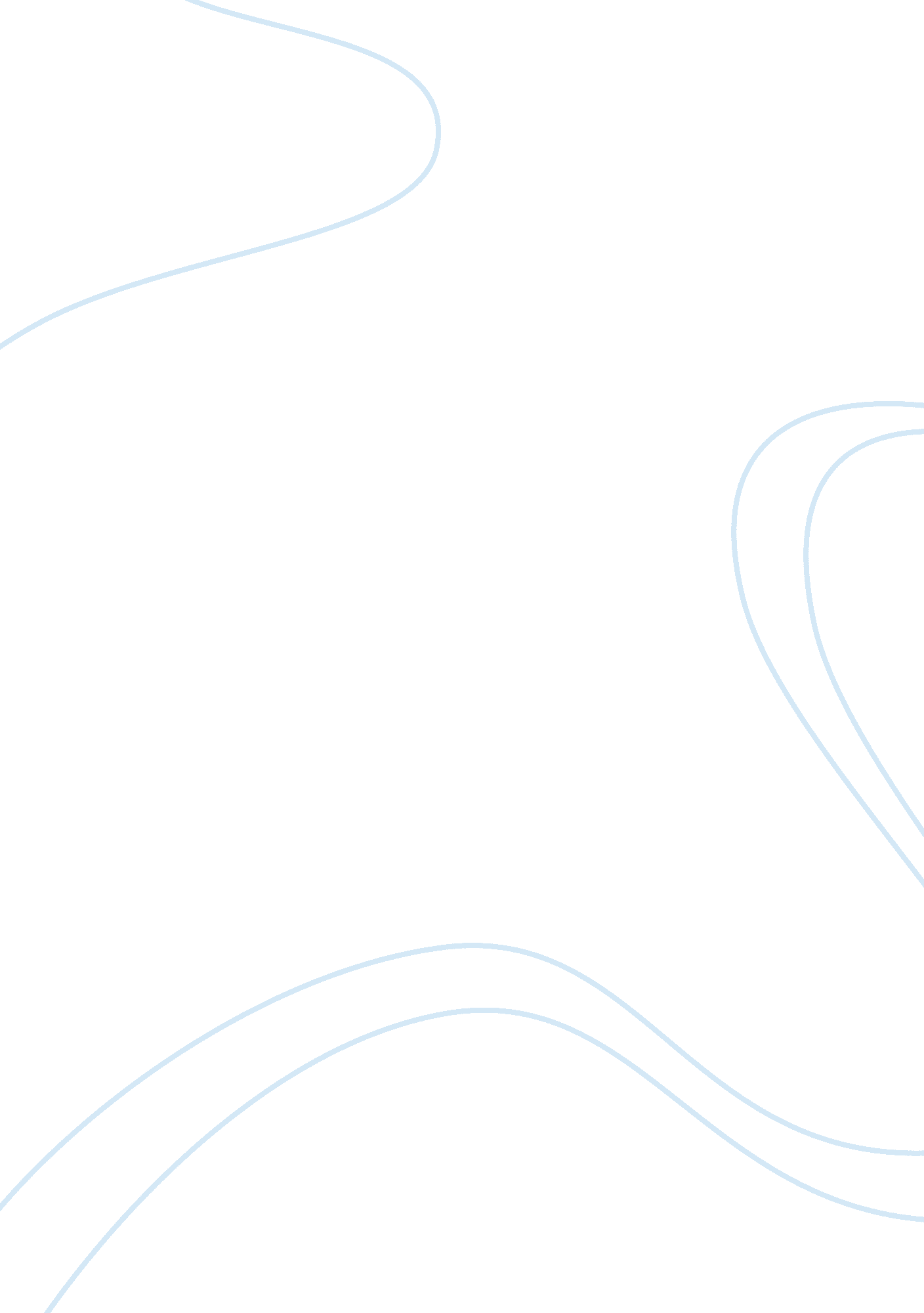 Specific genes evolving in butterfly wing pattern and developmentScience, Genetics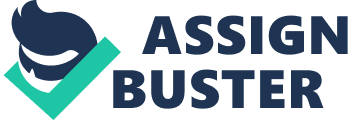 Nature scientists have, for a long time, been interested in the butterflies’ colorful wings. The coloration patterns on the wings of a butterfly have many roles, which include the attraction of the male, concealment, mate identification, and aposematic (warning) signaling. Given that the coloration on the wings mostly plays several roles simultaneously, there is a possibility that there exist conflicts between how different signals express themselves. This possible conflict can be overcome through a dynamic or spatial separation of the color signals (Zhang 2017). For example, the ventral wing side coloration is mainly used to avoid predators through camouflage gave that a significant number of butterflies crinkle their wings above their bodies when resting such that the only visible side is the ventral wing. The function of the dorsal wing is predominantly intra-specific communication but can make butterflies highly visible to predators. The mechanism that underlays the coloration is commonly differentiated through a chemical or physical basis. The creation of natural colors is done through an orderly arrangement of nanostructures, while synthetic colors are as a result of wavelength-selective absorbing pigments (Zhang 2017). The chemical, as well as the physical mechanisms that contribute to the formation of a butterfly’s wing coloration, are said to function independently. This paper aims at examining the pigmentation of butterfly colors and the various genes that are evolving in butterfly wing patterns and their development. Background From the beginning of the nineteenth century, naturalists started examining the roles of the design in color of the wing in various types of butterflies. However, it was the coming of populace genetics in the mid-twentieth era that prompted the relationship between the particular genetic factor and shading designs, explaining when and how they developed. Nonetheless, the nonappearance of genome appearances and the lack of ability to take out or misexpress genetic factors restricted the capacity of scientists to comprehend the techniques that are involved in the annex designs. Presently, utilizing CRISPR to explore the role of genes in butterfly wings, analysts have found that only a couple of genes are generally answerable for setting up the designing all through the wing. According to Reed, MacMillan, and Nagy (2008), single genes can go about as very discrete changes to change the morphology of a butterfly. What’s astounding is the degree to which they can unobtrusively change the whole shading pattern. CRISPR is helping to reveal the genes liable for naturally significant characteristics as well as how quality systems are collected from a blend of ancient and new parts. Various genes, including the Optix and WntA genes, form some of the most significant players. They initially caught the attention of researchers through many years of past studies about the tropical Heliconius, or passion-vine, species of butterfly. In numerous areas regarding the tropic of the current world, different types of butterflies in this genus co-occur. Even though they are particular species and don’t interbreed, they look like one another so intently such it is very for one to distinguish by naked eyes (Martin & Reed 2014). These different species advanced a typical cautioning color configuration to flag that they are toxic along these lines keeping predators under control. Because of the united impersonation, a predating animal needs to perceive just a distinct cautionary design in a specific environmental area. All through its range, a given species may have 20 distinctive geologically limited shading designs (Martin & Reed 2014). Over ten years prior, specialists needing to comprehend the starting point among the essential prearrangement of red and yellow streaks and dark marks of a more number of Heliconius species led genomic crosses to uncover the hereditary premise of the configurations. In an excellent research team that included numerous laboratories, researchers had the option to outline genes with significant impacts that seemed to control coloring design varieties in the different types of butterflies: These included WntA, Optix, and cortex. In any case, even though specialists had genetic plotting information, hereditary-wide affiliation researches, and gene-expression information, they lacked test proof that these specific genetic factors were regulating the shading arrangements. According to Reed, MacMillan, and Nagy (2008), once CRISPR was established, researchers focused on generating evidence to identify precisely how the genes attempted to regulate butterfly color designs. Recent PNAS studies indicated that Optix regulates the yellow and red hue patterns all through the wing. If the Optix is taken out, the wing configurations persist, however, the wing color intensity declines from red to somehow orange then to gold and consequently changes to a grayscale. The quality Optix is hereditarily communicated in butterfly’s eyes, where it actuates the outflow of optical colors. According to Martin and Reed (2014), when Optix is recruited to the butterfly’s wings, it winds up conceivable to display the colors of the eyes in the wings. In another PNAS commentary, analysts established that WntA sets out the dominant part of the butterflies’ ground procedures, which is an arrangement of stripes and spots on the annex, which can be changed in dimension or shading in various types of butterflies, which represents differentiation on a similar configuration. Researchers are currently attempting to see how various alleles of WntA, Optix, and cortex determine smaller- scale contrasts, as observed in multiple topographical subtypes of similar species. Researchers assert that these distinctions contribute to the regulatory modifications that adjust parts articulated by the WntA. The genetic factor picks indications from different body segments, and then the indications are processed to determine whether to activate the Optix or WntA in specific fragments of the pennon. What scientists are attempting to ensure currently is dissect the capacity of the switchboard of the monitoring contributions about these genetic factors to see precisely how the color manifestation is developed. Researchers are also focused on showing that various genes have different jobs across species. According to Zhang et al. (2017), the understanding of the genetic mechanisms helps researchers to create biodiversity. Current research shows that Optix and WntA may be the principle switches; however, many other genes are likely engaged with increasingly inconspicuous changes of the wing design. Scientific Approach The theory that eyespots are designated limbs, primarily known as the ‘ smooshed limb theory,’ is over 20 years old though the proof for it stays equivocal. A few genes that are articulated in creating limbs are additionally used in creating eyespots, which suggests that the hereditary system for legs may have been repurposed for different usage in the pennon (Zhang, Mazo-Vargas, & Reed, 2017). Be that as it may, the vast majority of these genes are likewise communicated in numerous different settings during improvement, from the early developing organism to grown-up stages such as setting up the front-back axis, deciding the outcome of scale as well as the attachment cells on the evolving wing. If these genetic factors are utilized in such a significant number of various settings, researchers are trying to establish if the eyespots designated limbs or radically novel characteristics assembled from the multifunctional genetic factor that was reorganized independently, as required all through advancement (Zhang, Mazo-Vargas, & Reed, 2017). The qualification relies on whether a couple of genes collaborate in an indistinguishable means in the legs different from how they act in the wings. The hypothesis tries to answer whether the gene framework in the legs enlisted at the same time to the wing, such as enrolling a separate sports group altogether. Or if it was collected all over again, by selecting singular players from different places individually to frame another group that may interact unexpectedly. Currently, researchers are working on this theory. Presently that CRISPR devices are accessible, researchers from the National University of Singapore are reexamining the Smooshed limb theory. Researchers assert that the system comprising the genetic factors notch, distal-less, spat, and engrailed are more likely to been designated through the development of a different regulatory DNA arrangement that could actuate the manifestation of a current quality system in another area of the wing. If so, then mutating the administrative regions of the downstream genetic factor in the butterfly’s framework that creates eyespots should influence the eyespots as well as the first characteristic from which this quality system was assimilated (Zhang, Mazo-Vargas, & Reed, 2017). Researchers distinguished candidate gene regulatory successions and disturbed those utilizing CRISPR individually to check whether undertaking so had any impacts past upsetting the eyespot. The eyespots vanished as the researchers had anticipated, and the limbs and antennae likewise ended up truncated. These results were revealed at the subsequent regular consultation of the Pan-American Society for Evolutionary Developmental Biology in August 2017. The results suggested that the preexisting system worked in limb improvement and got selected to deliver eyespots on the pennon of the butterflies. Currently, researchers are trying this hypothesis additional by associating a green luminous protein reporter to the controlling successions essential to confirm the body segment driving the genetic factor manifestation (Zhang, Mazo-Vargas, & Reed, 2017). It’s one of a few theoretical studies that will undoubtedly help show in existing color precisely how genetic factors shade the butterfly’s fragile, vacillating canvases. Another hypothesis that has currently been suggested is the use of the cis-regulatory thesis. Cis-regulatory advancement gives a system to proteins to receive new capacities by the development of novel administrative collaborations that can be exceptionally secluded in their activity. This was initially motivated by the extensive preservation of proteins, for example, signaling molecules and in transcription factors, in spite of their constant re-organization into various jobs over the assorted variety of life. Nonetheless, though mostly recognized as an extensive mechanism for the developmental modification, there persist a couple of instances of current evolutionary modifications where the exact cis-regulatory associations amongst genes included are comprehended. Heliconius wing arrangements are a representation of ongoing phenotypic radiation with broad convergence and variation through the evolution of mimicry. This, to a great extent, includes transformative modification in gene regulation, giving a favorable framework to dismembering the procedure of cis-regulatory advancement (Hines 2012). The patterns have emerged as of late acceptable that it is attainable to distinguish the precise DNA modifications that create various configurations. Be that as it may, the decent variety is additionally old sufficient to signify the composite novel phenotypes that have experienced a past filled with repetitive determination. The quick developmental changes, along these lines, lie someplace in the middle of late micro-evolutionary changes happening over a couple of ages, for example, the acclaimed melanic peppered moths, and the macro-evolutionary arrangements of expansion comprehended, for instance, in the assorted body segments of the arthropods (Hines 2012). This way, Heliconius examples offer a chance to see how changes in morphology are calibrated by rational choice. The formative setting for this decent variety is the initial development of the insect wing. Even though not much is renowned about the procedure in butterflies, researchers surmise a lot from different insects, remarkably Drosophila. Interpretation Covered in the moderated wing arrangement are pixelated hued scales. Heliconius hues are, for the most part, gotten from compound shades. In this manner, the red, orange, and dark-colored hues are monochromes shades while the yellow shading is 3-hydroxykynurenine, a biological antecedent of the red colors. Dark shades are colored with melanin. Articulation of coloring proteins is profoundly organized over the wing and in various body system types. Kynurenine form amidase, dark, and cinnabar are upregulated in red fixes and tan in dark districts, as per their known capacity. These articulation examples are repeatable crosswise over wing areas and species, recommending profoundly measured quality guidelines. White, green, and blue hues are brought about by comparative ultrastructure, yet colored shades are likewise connected with explicit proportional body segmentation. The yellow/white (type I), dark (type II), and red/orange (type III) scales contrast in their dispersing and recurrence of the edges and cross-ribs. The planning of proportional cell extension and development likewise varies amongst scale types, with red-and-yellow/white-destined cells getting to be adult sooner than the dark, destined cells, and apparent as murky locales in the wing. It appears to be probable that these scale body arrangements to improve manifestation, and possibly upgrade intensity and shade of hued spots. Conclusions Butterfly wing patterns give a significant model framework for contemplating the transaction among biological, formative, and hereditary elements in the development of compound morphological genetic factors. Genes have been involved in the wing design advancement on account of a mix of similar articulation. Curiously, in any case, expressive and affiliation activity has featured just a little subsection of these genetic factors that appear to assume a causal job in wing design adjustment in nature: Optix, WntA, cortex, and double sex. These genes are especially convincing for two explanations. Firstly, genes are interconnected with all body modifications present in all types of microorganisms and the butterfly species. They are subsequently portrayed as ‘ versatile hotspot’ genes that over and again drive morphological advancement crosswise over various genealogies. Second, in light of point by point intersection and articulation consideration, we deduce that these genes carry on as perplexing attribute controllers. They have multiple alleles related to various spatial articulation areas that decide profoundly changed and complex shading examples, not just the nearness or nonappearance of individual highlights. Even though there is robust enthusiasm for these genes; therefore, their particular formative jobs and the profundity of preservation of their shading designing capacities stay vague. 